Каскад 9ТЕЛЬ-АВИВ — ИЕРУСАЛИМИстория и современность8 дней — 7 ночейПрибытие в любой день, кроме воскресенья и среды.Индивидуальные туры по групповой ценеПрограмма тура** Возможно изменение порядка экскурсионных дней, в соответствии с расписанием экскурсий на текущий период. В стоимость тура входит:Групповые трансферы по программе (для желающих заказать индивидуальные трансферы из / в аэропорт необходимо доплатить 59 долларов на человека при проживании в двухместном номере, 126 долларов при проживании в одноместном номере и 31 доллар при проживании в трехместном номере);Проживание в гостинице в Тель-Авиве - 5 ночей;Проживание в гостинице в Иерусалиме - 2 ночи;Питание - завтраки;Экскурсии по программе.КАТЕГОРИИ «КАСКАДА» 
В ЗАВИСИМОСТИ ОТ ПРОЖИВАНИЯ В ГОСТИНИЦАХ РАЗЛИЧНОГО УРОВНЯ* В случае, если в таблице цен указаны два или более отелей в одной и той же категории, фирма оставляет за собой право окончательного выбора гостиницы, в которой будет проживать турист.
**В стоимость тура не входит выезд на экскурсии из отеля Rimonim Jerusalem (доплата 26$ на человека за каждую экскурсии).СТОИМОСТЬ ТУРА В ЗАВИСИМОСТИ ОТ ДАТЫ ЗАЕЗДАВ стоимость тура не входит:авиаперелет Киев - Тель-Авив - Киев (возможен вылет из Одессы, Днепропетровска, Симферополя, Донецка). Возможна стыковка с рейсами Аэросвита из других городов Украины.Страховка.Первый день:Встреча в аэропорту Бен Гурион. Переезд в Тель-Авив и регистрация в отеле.Встреча в аэропорту Бен Гурион. Переезд в Тель-Авив и регистрация в отеле.Встреча в аэропорту Бен Гурион. Переезд в Тель-Авив и регистрация в отеле.Второй день:Полудневная обзорная экскурсия по маршруту«Тель-Авив/Яффо/ IDC»: Тель-Авив. Древний город-порт Яффо. Посещение музея Бриллиантов и выставочного зала Израильского Бриллиантового Центра.Полудневная обзорная экскурсия по маршруту«Тель-Авив/Яффо/ IDC»: Тель-Авив. Древний город-порт Яффо. Посещение музея Бриллиантов и выставочного зала Израильского Бриллиантового Центра.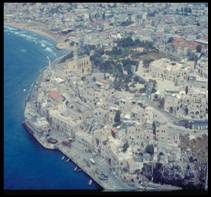 Третий день:Экскурсия по маршруту «Кейсария, Хайфа, Акко»: Кейсария - город царя Ирода, римский театр, византийская улица. Хайфа - Храм Бахаев, Персидские сады. Акко - древний порт и столица крестоносцев.Экскурсия по маршруту «Кейсария, Хайфа, Акко»: Кейсария - город царя Ирода, римский театр, византийская улица. Хайфа - Храм Бахаев, Персидские сады. Акко - древний порт и столица крестоносцев.Экскурсия по маршруту «Кейсария, Хайфа, Акко»: Кейсария - город царя Ирода, римский театр, византийская улица. Хайфа - Храм Бахаев, Персидские сады. Акко - древний порт и столица крестоносцев.Четвертый день:Экскурсия по маршруту «Галилея Христианская»: Долина Армагедон. Назарет: Храм Благовещения. Деревня Канна Галилейская. Река Иордан - место крещения. Кинерет, Тверия. Гора Блаженств (место Нагорной Проповеди). Табха - Храм Умножения Хлебов и Рыб.Экскурсия по маршруту «Галилея Христианская»: Долина Армагедон. Назарет: Храм Благовещения. Деревня Канна Галилейская. Река Иордан - место крещения. Кинерет, Тверия. Гора Блаженств (место Нагорной Проповеди). Табха - Храм Умножения Хлебов и Рыб.Экскурсия по маршруту «Галилея Христианская»: Долина Армагедон. Назарет: Храм Благовещения. Деревня Канна Галилейская. Река Иордан - место крещения. Кинерет, Тверия. Гора Блаженств (место Нагорной Проповеди). Табха - Храм Умножения Хлебов и Рыб.Пятый день:Свободный день. Отдых и купание на Средиземном море.Свободный день. Отдых и купание на Средиземном море.Свободный день. Отдых и купание на Средиземном море.Шестой день: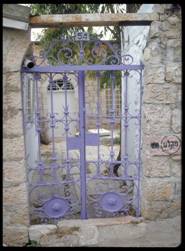 Экскурсия по маршруту «Иерусалим - город 3-х религий»: Гора Сион: гробница царя Давида и Горница Тайной Вечери. Старый город, Стена Плача. Панорама Иерусалима. Крестный путь (пять последних остановок). Храм Гроба Господня. Размещение в отеле в Иерусалиме.Экскурсия по маршруту «Иерусалим - город 3-х религий»: Гора Сион: гробница царя Давида и Горница Тайной Вечери. Старый город, Стена Плача. Панорама Иерусалима. Крестный путь (пять последних остановок). Храм Гроба Господня. Размещение в отеле в Иерусалиме.Седьмой день:Свободный деньСвободный деньСвободный деньВосьмой день: Переезд в международный терминал аэропорта Бен-Гурион.Переезд в международный терминал аэропорта Бен-Гурион.Переезд в международный терминал аэропорта Бен-Гурион.КатегорияУровеньТель-АвивИерусалимA3*OlympiaJerusalem Tower / RimonimB3*SupImperial / Golden BeachMontefiore / Leonardo Inn / Jerusalem GoldC4*Metropolitan / Mercure B&PDan Jerusalem / Prima Kings / Prima RoyaleD4*Center Chic / Tal / Cinema / ART+HarmonyE4*Dan PanoramaDan PanoramaF5*Crowne PlazaCrowne PlazaAДаты заезда01.09.11-27.09.11 01.10.11-11.10.11 22.10.11-31.11.1101.12.11-22.12.11 08.01.12-29.02.1223.12.11-07.01.1201.08.11-31.08.11APP in DBL632612628855APP in SGL9899629891326APP in TRPL591575575814AChild Suppl.350350358350BДаты заезда01.08.11-31.08.1101.09.11-27.09.11 01.11.11-21.12.11 04.01.12-29.02.1228.09.11-30.09.11 22.12.11-03.01.1201.10.11-11.10.11 22.10.11-31.10.1112.10.11-21.10.11BPP in DBL902728796747875BPP in SGL14101117116611531390BPP in TRPL836677744695783BChild Suppl.536449483458506CДаты заезда28.08.11-27.09.11 01.10.11-11.10.11 21.10.11-30.11.1128.09.11-30.09.11 12.10.11-20.10.1101.08.11-27.08.1101.12.11-19.12.11 06.01.12-29.02.1220.12.11-05.01.12CPP in DBL9239901098869928CPP in SGL14611575163013701467CPP in TRPL8689331038817874CChild Suppl.438506580411441DДаты заезда01.08.11-06.08.11 28.08.11-08.10.11 24.10.11-31.11.1107.08.11-27.08.1109.10.11-23.10.1101.12.11-19.12.11 08.01.12-29.02.1220.12.11-07.01.12DPP in DBL1031119911259701064DPP in SGL17451914183916231718DPP in TRPL1003117210989431037DChild Suppl.438438438438438EДаты заезда01.08.11-11.10.11 22.10.11-26.11.1127.11.11-21.12.11 03.01.12-29.02.1212.10.11-21.10.1123.12.11-02.01.12EPP in DBL106693412751202EPP in SGL1772150722222080EPP in TRPL8847961054731EChild Suppl.389389389389FДаты заезда01.08.11-09.08.11 28.08.11-11.10.11 22.10.11-19.11.1112.10.11-21.10.1110.08.11-27.08.1120.11.11-29.02.12FPP in DBL1168130115731147FPP in SGL1892215727021849FPP in TRPL1064118214281044FChild Suppl.391391391391